муниципальное бюджетное дошкольное образовательное учреждение  «Детский сад № 247»660112, Россия, Красноярский край, г. Красноярск, ул. Воронова, д. 3а, тел: 224-38-31, e-mail dou247@mailkrsk.ruИНН/КПП 2465063159/246501001, ОГРН 1022402488481                 Приказы на зачисление воспитанников в МБДОУ № 247Дата зачисления 17.04.2023                         Приказ № 21от 17.04.2023Дата отчисления 29.05.2023                         Приказ № 27д от 29.05.2023Дата отчисления 29.05.2023                         Приказ № 28д от 29.05.2023Дата отчисления 29.05.2023                         Приказ № 30д от 29.05.2023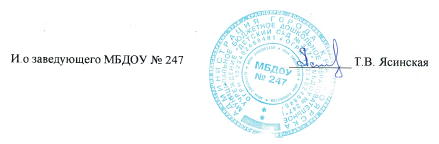 